SYROP Z CEBULI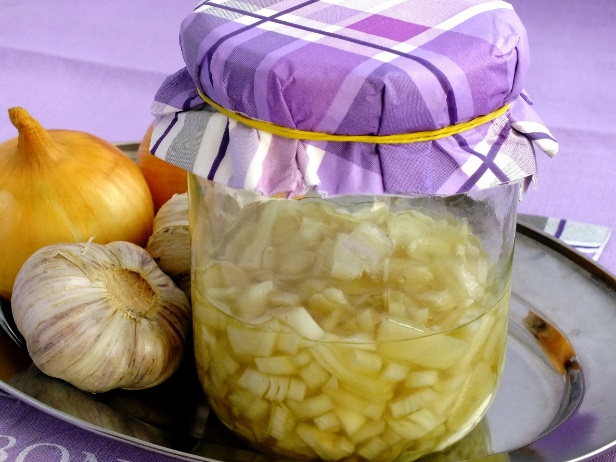 0,5l przegotowanej wody4 łyż miodu2 cebule2 cytrynyCebule kroimy, cytrynę wyciskamy. Wszystkie składniki mieszamy i przekładamy do słoika. Słoik przykrywamy gazą i odstawiamy na 48h. Syrop należy podawać 2 łyżki stołowe dziennie.